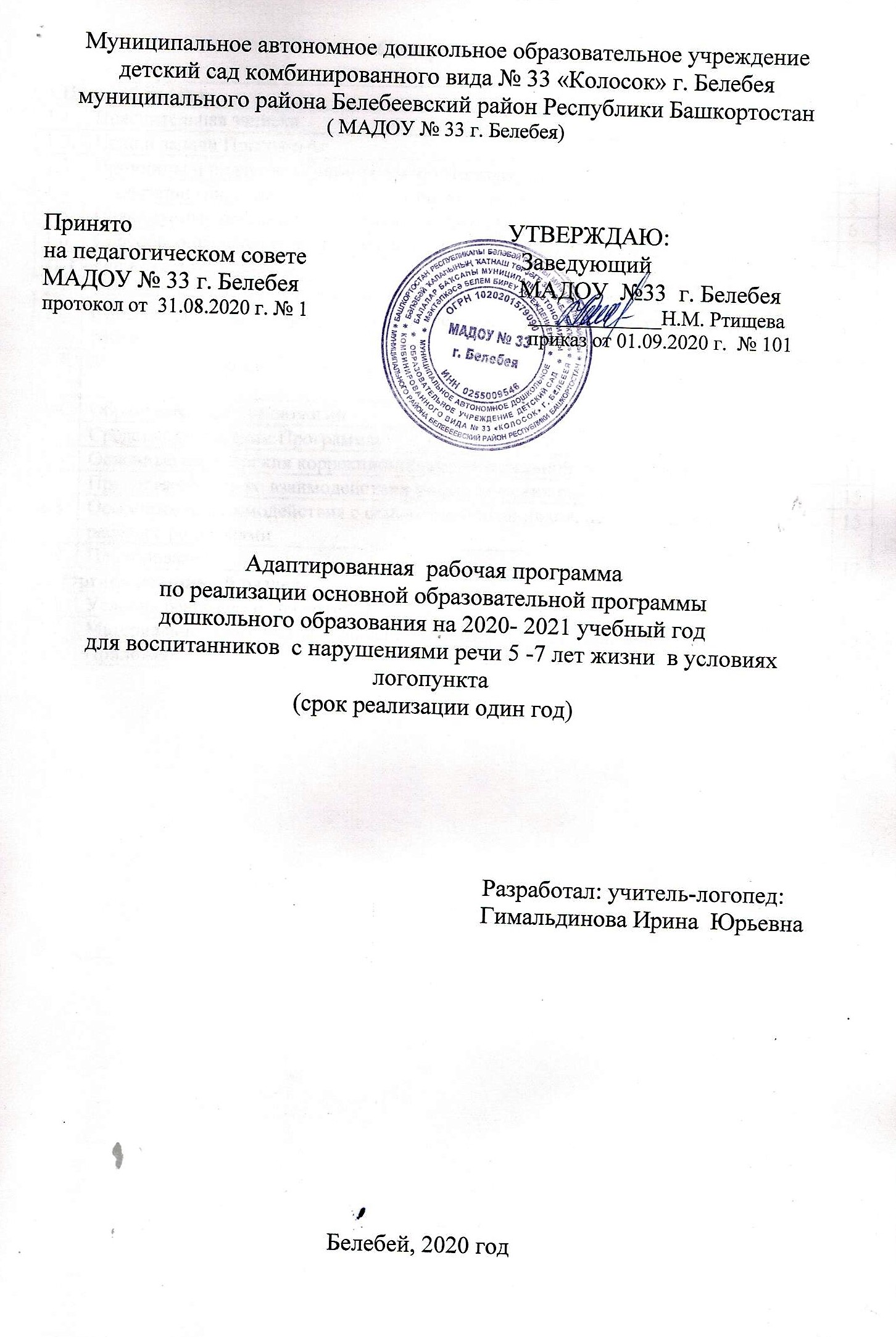 Содержание1.Целевой раздел                  1.1.  Пояснительная запискаВ настоящее время требования к образовательному процессу основываются на федеральных государственных образовательных стандартах дошкольного образования (ФГОС ДО) и требуют учета потребностей каждого ребенка и максимальной индивидуализации. Многие проблемы трудностей в обучении кроются в раннем и дошкольном возрасте, и очень часто могут быть обусловлены нарушением психофизического и речевого  развития, низким уровнем сформированности познавательных интересов, незрелостью эмоционально-личностной сферы, неблагоприятным социальным окружением или сочетанием  тех и других факторов.Известно, что чем раньше начинается целенаправленная работа с ребёнком, тем более полными могут оказаться коррекция и компенсация дефекта, а также, возможно предупреждение вторичных нарушений развития.Данная программа направлена на исправление речевых нарушений детей старшего  дошкольного возраста, она предназначена для детей с общим  недоразвитием речи (II, III  уровнем).Программа построена на основе общих закономерностей развития детей дошкольного возраста с учетом сензитивных периодов в развитии психических процессов. Таким образом, она   носит коррекционно-развивающий характер.Программа составлена в соответствии со следующими нормативно-правовыми документами: Рабочая программа Исправление речевых нарушений у  дошкольников разработана на основе: -Федерального закона от 29 декабря 2012 г. №273-ФЗ «Об образовании в Российской Федерации». -Конвенции правах ребенка. - Санитарно-эпидемиологических требований к устройству, содержанию и организации режима работы в дошкольных образовательных Организациях (Постановление от 15 мая 2013 г. № 26 «Об утверждении СанПин 2.4.1.3049-13»). -Федерального государственного образовательного стандарта дошкольного образования (приказ Министерства образования науки РФ от 17 октября 2013 г. №1155). -Порядка организации и осуществления образовательной деятельности по основным общеобразовательным программам- образовательным программам дошкольного образования. (Утвержден приказом Министерства образования и науки Российской Федерации от 30 августа 2013 г. №1014). -Положения о  логопедическом  пункте  МАДОУ  №33  г. Белебея. -Устава МАДОУ  №33 г. Белебея  муниципального района Республики Башкортостан. -Основной образовательной программы дошкольного образования МАДОУ  №33  г. Белебея. - Программы Филичевой Т.Б., Чиркиной Г.В., Тумановой Т.В. «Коррекция нарушений речи. Программы дошкольных образовательных учреждений компенсирующего вида для детей с нарушениями речи». 1.2.Цели и задачи реализации Программы Цель Программы: обеспечение системы средств и условий для устранения речевых недостатков у детей дошкольного возраста с общим недоразвитием речи и осуществления своевременного и полноценного личностного развития, обеспечения эмоционального благополучия посредством интеграции содержания образования и организации взаимодействия субъектов образовательного процесса для выравнивая стартовых возможностей детей с речевыми проблемами. Основные задачи реализации ПрограммыОдной из основных задач Программы является овладение детьми самостоятельной, связной, грамматически правильной речью и коммуникативными навыками, фонетической системой русского языка, элементами грамоты, что формирует психологическую готовность к  обучению в школе и обеспечивает преемственность со следующей ступенью системы общего образования. Программой предусмотрено: - раннее выявление и своевременное предупреждение речевых нарушений; преодоление недостатков в речевом развитии; - воспитание артикуляционных навыков звукопроизношения и развитие слухового восприятия; - подготовка к овладению элементами грамоты; - формирование навыков учебной деятельности; -развитие связной речи дошкольников. - развитие коммуникативности, успешности в общении. -осуществление преемственности в работе с родителями воспитанников, сотрудниками ДОУ и специалистами медицинских учреждений. - развитие познавательных процессов и мелкой моторики (сопутствующая задача программы). 1.3. Принципы и подходы к формированию Программы Программа строится на основе принципов дошкольного образования, изложенных в ФГОС ДО: - полноценное проживание ребенком всех этапов детства, обогащение (амплификация) детского развития; - построение образовательной деятельности на основе индивидуальных особенностей каждого ребенка, при котором сам ребенок проявляет активность в выборе содержания своего образования, становится субъектом образования; - содействие и сотрудничество детей и взрослых, признание ребенка полноценным участником (субъектом) образовательных отношений; -поддержка инициативы детей в различных видах деятельности; -сотрудничество с семьями; - приобщение детей к социокультурным нормам, традициям семьи, общества и государства; - формирование познавательных интересов и познавательных действий ребенка в различных видах деятельности; - возрастная адекватность дошкольного образования (соответствие условий, требований, методов возрасту и особенностей развития); - учет этнокультурной ситуации развития детей. Таким образом, разработанная в соответствии с ФГОС ДОП программа направлена на: - охрану и укрепление здоровья воспитанников, коррекцию нарушений речевого развития; - обеспечение равных возможностей для полноценного развития каждого ребенка в период дошкольного детства независимо от тяжести речевого нарушения; - раскрытие потенциальных возможностей каждого ребенка через осуществление индивидуального и дифференцированного подхода; - использование адекватной возрастным, типологическим и индивидуальным возможностям детей с речевыми нарушениями модели образовательного процесса, основанной на реализации деятельностного и онтогенетического принципов, принципа единства диагностики, коррекции и развития; - реализацию преемственности содержания общеобразовательных программ дошкольного и начального общего образования; - обеспечение психолого-педагогической поддержки семьи и повышение компетентности родителей (законных представителей) в вопросах развития и образования, охраны и укрепление здоровья детей   1.4. Характеристики, значимые для разработки и реализации Программы      Дети различных возрастных категорий могут иметь качественно неоднородные уровни речевого развития. Поэтому следует учитывать не только возраст ребенка, но и уровень его речевого развития, а также индивидуально-типологические особенности развития ребенка. Рабочая программа предназначена для организации коррекционной работы с детьми 5-7 лет, посещающих ДОУ для детей с нарушениями речи.  В 2019-2020 учебном году согласно результатам обследования ПМПК на коррекционно-развивающие занятия зачислены дети со следующими речевыми нарушениями: 15 детей с ОНР (III уровень) Характеристика детей с общим недоразвитием речи (III уровень речевого развития) Третий уровень речевого развития характеризуется наличием развернутой фразовой речи с элементами лексико-грамматического и фонетико-фонематического недоразвития. Отмечаются попытки употребления даже предложений сложных конструкций. Лексика ребенка включает все части речи. При этом может наблюдаться неточное употребление лексических значений слов. Появляются первые навыки словообразования. Ребенок образует существительные и прилагательные с уменьшительными суффиксами, глаголы движения с приставками. Отмечаются трудности при образовании прилагательных от существительных. По-прежнему отмечаются множественные аграмматизмы. Ребенок может неправильно употреблять предлоги, допускает ошибки в согласовании прилагательных и числительных с существительными. Характерно недифференцированное произношение звуков, причем  замены могут быть нестойкими. Недостатки   произношения могут выражаться в искажении, замене или смешении звуков. Более устойчивым становится произношение слов сложной слоговой структуры. Ребенок может повторять трех- и четырехсложные слова вслед за взрослым, но искажает их в речевом потоке. Понимание речи приближается к норме, хотя отмечается недостаточное понимание значений слов, выраженных приставками и суффиксами. 1.5. Планируемые результаты освоения Программы Целевые ориентиры по речевому развитию детей с ОНР (III уровня речевого развития) 1.Понимает обращенную речь в соответствии с параметрами возрастной нормы. 2.Фонетически правильно оформляет звуковую сторону речи. 3.Правильно передает слоговую структуру слов, используемых в самостоятельной речи. 4.Пользуется в самостоятельной речи простыми распространенными и сложными предложениями, владеть навыками объединения их в рассказ. 5.Владеет элементарными навыками пересказа. 6.Владеет навыками диалогической речи. 7.Владеет навыками словообразования: продуцирует названия существительных от глаголов, прилагательных от существительных и глаголов, уменьшительно-ласкательных и увеличительных форм существительных. 8.Грамматически правильно оформляет самостоятельную речь в соответствии с нормами языка. Падежные, родовидовые окончания слов проговаривает четко; простые и почти все сложные предлоги — употребляться адекватно. 9.Использует в спонтанном общении слова различных лексико-грамматических категорий (существительных, глаголов, наречий, прилагательных, местоимений и т.д.). 10.Владеет элементами грамоты: «навыками чтения и печатания некоторых букв, слогов, слов и коротких предложений в пределах программы. 11.В дальнейшем осуществляется совершенствование всех компонентов языковой системы. 1.6. Способы определения результативности реализации Программы Необходимым условием реализации рабочей Программы для детей с нарушениями речи является проведение комплексного психолого-педагогического обследования. Содержание обследования непосредственно связано с содержанием логопедической работы, что позволяет более точно составлять программу обследования конкретной группы воспитанников, видеть уровень их актуального развития и прогнозировать расширение «зоны ближайшего развития» каждого ребенка. Поскольку личность ребенка не только развивается, но и раскрывается в процессе деятельности, обследование строится на основе широкого использования диагностических возможностей игры и других видов детской деятельности, которые в дошкольном возрасте очень тесно связаны с игрой. По результатам обследования в начале учебного года заполняются речевые карты, зачисленного на логопункт для детей с нарушениями речи. Эта форма отражения результатов обследования наглядно представляет информацию о динамике развития каждого ребенка как в течение одного учебного года, так и в течение всего времени пребывания в дошкольном учреждении. Для отслеживания динамики развития и уточнения направлений коррекционно-развивающей работы проводится два среза: первый (в начале учебного года) позволяет разработать оптимальную  для каждого ребенка программу логопедической работы; второй (в конце учебного года) дает полное представление о динамике развития ребенка в течение года и на этой основе позволяет наметить общие перспективы дальнейшей логопедической работы с ним. Если необходимо выяснить, какие трудности испытывает ребенок с нарушением речи при освоении данной Программы, в середине учебного года проводится промежуточный срез для оценки образовательных достижений и корректировки коррекционно-образовательных маршрутов. По результатам обследования в конце учебного года составляется отчет учителя-логопеда.                                    2. Содержательный раздел2.1. Принципы воспитания и обучения детей с нарушениями речи Принципы воспитания и обучения детей с нарушением речи определяют содержание Программы: -принцип индивидуализации, учета возможностей, особенностей развития и потребностей каждого ребенка; - принцип признания каждого ребенка полноправным участником образовательного процесса; -принцип поддержки детской инициативы и формирования познавательных интересов каждого ребенка; -принципы интеграции усилий специалистов; -принцип конкретности и доступности учебного материала, соответствия требований, методов, приемов и условия образования индивидуальным и возрастным особенностям детей; -принцип систематичности и взаимосвязи учебного материала; - принцип постепенности подачи учебного материала; Формы реализации Программы В Федеральном Государственном образовательном стандарте дошкольного образования одним из психолого–педагогических условий для успешной реализации программы является использование в образовательном процессе форм и методов работы с детьми, соответствующих их психолого–возрастным и индивидуальным особенностям. Основными формами коррекционного обучения в детском саду являются логопедические занятия (подгрупповые, индивидуальные), на которых систематически осуществляется развитие всех компонентов речи и подготовка к школе.  В основе этих занятий лежит игра, как ведущая деятельность в дошкольном возрасте.  Все коррекционно-развивающие индивидуальные, подгрупповые занятия носят игровой характер. Опора на игру как ведущий вид деятельности дошкольников обеспечивает выраженный позитивный эффект как в преодолении речевых нарушений, так и в развитии познавательных психических процессов.  Основной целью подгрупповых занятий является воспитание навыков коллективной работы. На этих занятиях дети учатся адекватно оценивать качество речевых высказываний сверстников. Состав подгрупп является открытой системой, меняется по усмотрению логопеда в зависимости от динамики достижений дошкольников в речевом развитии. Основная цель индивидуальных занятий состоит в выборе и применении комплекса методов и приемов, направленных на устранение специфических, индивидуальных нарушений речевого развития. На индивидуальных занятиях логопед имеет возможность установить эмоциональный контакт с ребенком, активизировать контроль за качеством звучащей речи, скоррегировать некоторые личностные особенности дошкольника: речевой негативизм, фиксацию на дефекте, сгладить невротические реакции. Важной особенностью индивидуальных и подгрупповых занятий является то, что они носят опережающий характер и готовят детей к усвоению более сложного фонетического и лексико-грамматического материала на фронтальных занятиях в группах. 2.2. Способы реализации Программы Обеспечение эмоционального благополучия ребенкаДля обеспечения  эмоционального благополучия педагог должен:- общаться с детьми доброжелательно, без обвинений и угроз;- внимательно выслушивать детей, показывать, что понимает их чувства, помогать делиться своими переживаниями и мыслями;- помогать детям обнаружить конструктивные варианты поведения; - создавать ситуации, в которых дети при помощи разных культурных средств (игра, рисунок, движение и т. д.) могут выразить свое отношение к личностно-значимым для них событиям и явлениям, в том числе происходящим в детском саду; - обеспечивать в течение дня чередование ситуаций, в которых дети играют вместе и могут при желании побыть в одиночестве или в небольшой группе детей. Формирование доброжелательных, внимательных отношенийДля формирования у детей доброжелательного отношения к людям педагогу следует: - устанавливать понятные для детей правила взаимодействия;  - создавать ситуации обсуждения правил, прояснения детьми их смысла; -поддерживать инициативу детей старшего дошкольного возраста по созданию новых норм и правил (когда дети совместно предлагают правила для разрешения возникающих проблемных ситуаций). Развитие самостоятельности Для формирования детской самостоятельности педагог должен выстраивать образовательную среду таким образом, чтобы дети могли: -учиться на собственном опыте, экспериментировать с различными объектами, в том числе с растениями; -изменять или конструировать игровое пространство в соответствии с возникающими игровыми ситуациями; - быть автономными в своих действиях и принятии доступных им решений. Создание условий для развития свободной игровой деятельности С целью развития игровой деятельности педагоги должны уметь: - создавать в течение дня условия для свободной игры детей; -определять игровые ситуации, в которых детям нужна косвенная помощь; - наблюдать за играющими детьми и понимать, какие именно события дня отражаются в игре;  -отличать детей с развитой игровой деятельностью от тех, у кого игра развита слабо;- косвенно руководить игрой, если игра носит стереотипный характер (например, предлагать новые идеи или способы реализации детских идей). Создание условий для развития познавательной деятельностиСтимулировать детскую познавательную активность педагог может: -регулярно предлагая детям вопросы, требующие не только воспроизведения информации, но и мышления; -регулярно предлагая детям открытые, творческие вопросы, в том числе — проблемно-противоречивые ситуации, на которые могут быть даны разные ответы; - обеспечивая в ходе обсуждения атмосферу поддержки и принятия; -позволяя детям определиться с решением в ходе обсуждения той или иной ситуации; - организуя обсуждения, в которых дети могут высказывать разные точки зрения по одному и тому же вопросу, помогая увидеть несовпадение точек зрения; - строя обсуждение с учетом высказываний детей, которые могут изменить ход дискуссии; - помогая детям обнаружить ошибки в своих рассуждениях; - помогая организовать дискуссию; -предлагая дополнительные средства (двигательные, образные, в т. ч. наглядные модели и символы), в тех случаях, когда детям трудно решить задачу. Создание условий для развития проектной деятельностиС целью развития проектной деятельности педагоги должны: - создавать проблемные ситуации, которые инициируют детское любопытство, стимулируют стремление к исследованию; - быть внимательными к детским вопросам, возникающим в разных ситуациях, регулярно предлагать проектные образовательные ситуации в ответ на заданные детьми вопросы; -поддерживать детскую автономию: предлагать детям самим выдвигать проектные решения; - помогать детям планировать свою деятельность при выполнении своего замысла; - в ходе обсуждения предложенных детьми проектных решений поддерживать их идеи, делая акцент на новизне каждого предложенного варианта; - помогать детям сравнивать предложенные ими варианты решений, аргументировать выбор варианта. Создание условий для самовыражения средствами искусства Для того чтобы дети научились выражать себя средствами искусства, педагог должен: - планировать время в течение дня, когда дети могут создавать свои произведения; - создавать атмосферу принятия и поддержки во время занятий творческими видами деятельности; - предлагать такие задания, чтобы детские произведения не были стереотипными, отражали их замысел; - поддерживать детскую инициативу в воплощении замысла и выборе необходимых для этого средств; 2.3. Методы реализации Программы В Программе используются различные методы: практические, наглядные, словесные и игровые. На каждом из этапов логопедической работы эффективность овладения правильными речевыми навыками обеспечивается соответствующей группой методов. Так, для этапа постановки звука использованы практические и наглядные методы, такие как различные игры и упражнения, показ правильной артикуляции, многократные повторы. С целью автоматизации поставленного звука в, особенно в связной речи, используются беседа, пересказ, рассказывание стихотворений, скороговорок и т. д., т. е. словесные методы. Данная группа методов также используется для развития лексико-грамматических средств языка. Широко использовано знаково-символическое моделирование при формировании звукового анализа и синтеза. Применяются графические схемы слогового и звукового состава слова. Наблюдение, как используемый в Программе метод связано с применением картин, рисунков, профилей артикуляции, а также с показом артикуляции звука, упражнений.  Приемы реализации Программы- игры дидактические, дидактические с элементами движения, подвижные, психологические, хороводные, театрализованные, игры-драматизации, подвижные игры имитационного характера; - чтение и обсуждение программных произведений разных жанров, -создание ситуаций педагогических, морального выбора; - беседы социально-нравственного содержания, ситуативные разговоры с детьми; - инсценирование и драматизация отрывков из сказок, разучивание стихотворений, развитие артистических способностей в подвижных играх имитационного характера; - рассматривание и обсуждение предметных и сюжетных картинок, иллюстраций к знакомым сказкам и потешкам, игрушек, эстетически привлекательных предметов (деревьев, цветов, предметов быта и пр.), произведений искусства (народного, декоративно-прикладного, изобразительного, книжной графики и пр.), обсуждение средств выразительности; - упражнения на развитие голосового аппарата, артикуляции, певческого голоса; музыкально-ритмические движения, хороводы; -физкультминутки: игры и упражнения под тексты стихотворений, потешек, народных песенок, считалок; игры и упражнения под музыку, игровые беседы с элементами движений. Наиболее выигрышным видом сотрудничества с ребенком дошкольного возраста является игра. В связи с этим в программе предусмотрены виды деятельности, включающие в себя разнообразные игры в качестве основы логопедической работы на занятии. Представленные в Программе речевые игры и упражнения имеют большое коррекционное значение. Собрано большое количество материала по автоматизации звуков, развитию лексико-грамматического строя речи, компенсации недоразвития фонематического слуха, развитию слухоречевой памяти, логического мышления. При автоматизации слов и предложений используются игры и упражнения на изолированное произнесение звука, повторение слогов и слоговых цепочек, слогов с изменением ритмического рисунка, называние предметных картинок и т.д. Для развития лексико-грамматических категорий в программу включены игры: «Назови ласково», «Один – много», упражнения на согласование прилагательных с существительными, существительных с числительными, упражнения на образование относительных, притяжательных прилагательных и т.д. При формировании фонематического слуха помогут быть использованы игры и упражнения «Подскажи словечко», «Исправь взрослого», подбери слово на заданный звук, найди лишнюю картинку, замени звук в слове и т.д. В Программе использованы различные игры и упражнения направленные на развитие логического мышления, обучение элементам грамоты, формирование графомоторных навыков и др. Представлены адаптированные тексты для автоматизации и дифференциации звуков. 2.4.Образовательные технологии:-технология проблемного обучения; -технология деятельностного подхода; -технология развивающего обучения; -технология разноуровневого обучения;-технология интегрированного занятия;- ИКТ технологии.2.5. Средства реализации Программы Средства реализации Программы — совокупность материальных и идеальных объектов: - демонстрационные (применяемые взрослым) и раздаточные (используемые детьми); -визуальные (для зрительного восприятия), аудийные (для слухового восприятия), аудиовизуальные (для зрительно-слухового восприятия); -естественные (натуральные) и искусственные (созданные человеком); - реальные (существующие) и виртуальные (не существующие, но возможные); С точки зрения содержания дошкольного образования, имеющего деятельностную  основу, целесообразно использовать средства, направленные на развитие деятельности детей: -двигательной (оборудование для ходьбы, бега, ползания, лазанья, прыгания, занятий с мячом и др.); -игровой (игры, игрушки); - коммуникативной (дидактический материал); -чтения (восприятия) художественной литературы (книги для детского чтения, в том числе аудиокниги, иллюстративный материал); -познавательно-исследовательской (натуральные предметы для исследования и образно-символический материал, в том числе макеты, карты, модели, картины и др.); -трудовой (оборудование и инвентарь для всех видов труда); -продуктивной (оборудование и материалы для лепки, аппликации, рисования и конструирования, в том числе строительный мате риал, конструкторы, природный и бросовый материал); -музыкально-художественной (детские музыкальные инструменты, дидактический материал и др.). Должны применяться не только традиционные (книги, игрушки, картинки и др.), но и современные, а также перспективные дидактические средства, основанные на достижениях технологического прогресса (например, электронные образовательные ресурсы). Также следует отметить, что они должны носить не рецептивный (простая передача информации с помощью ТСО), а интерактивный характер (в диалоговом режиме, как взаимодействие ребенка и соответствующего средства обучения), поскольку наличие обратной связи повышает эффективность реализации Программы. 2.6.Основные направления коррекционно-образовательной                                                           деятельности      Словарный запас. Уточнить и расширить запас представлений на основе наблюдения и осмысления предметов и явлений окружающей действительности, создать достаточный запас словарных образов. Обеспечить переход от накопленных представлений и пассивного речевого запаса к активному использованию речевых средств. Расширить объем правильно произносимых существительных — названий предметов, объектов, их частей по всем изучаемым лексическим темам. Учить группировать предметы по признакам их соотнесенности и на этой основе развивать понимание обобщающего значения слов, формировать доступные родовые и видовые обобщающие понятия. Расширить глагольный словарь на основе работы по усвоению понимания действий, выраженных приставочными глаголами; работы по усвоению понимания действий, выраженных личными и возвратными глаголами. Учить различать и выделять в словосочетаниях названия признаков предметов по их назначению и по вопросам какой? какая? какое?, обогащать активный словарь относительными прилагательными со значением соотнесенности; притяжательными прилагательными, прилагательными с ласкательным значением. Учить сопоставлять предметы и явления и на этой основе обеспечить понимание и использование в речи слов-синонимов и слов-антонимов. Расширить понимание значения простых предлогов и активизировать их использование в речи. Обеспечить усвоение притяжательных местоимений, определительных местоимений, указательных наречий, количественных и порядковых числительных и их использование в экспрессивной речи. Закрепить понятие слово и умение оперировать им.     Формирование и совершенствование грамматического строя речиОбеспечить дальнейшее усвоение и использование в экспрессивной речи некоторых форм словоизменения: окончаний имен существительных в единственном и множественном числе в именительном падеже, в косвенных падежах без предлога и с простыми предлогами; окончаний глаголов настоящего времени, глаголов мужского и женского рода в прошедшем времени. Обеспечить практическое усвоение некоторых способов словообразования и на этой основе использование в экспрессивной речи существительных и прилагательных с уменьшительно-ласкательными суффиксами, существительных с суффиксами -онок,- енок, - ат-, -ят-, глаголов с различными приставками. Научить образовывать и использовать в экспрессивной речи относительные и притяжательные прилагательные. Совершенствовать навык согласования прилагательных и числительных с существительными в роде, числе, падеже. Совершенствовать умение составлять простые предложения по вопросам, по картинке и по демонстрации действия, распространять их однородными членами. Сформировать умение составлять простые предложения с противительными союзами, сложносочиненные и сложноподчиненные предложения. Сформировать понятие предложение и умение оперировать им, а также навык анализа простого двусоставного предложения из 2—3 слов (без предлога). Развитие фонетико-фонематической системы языка и навыков языкового анализаФормировать правильное речевое дыхание и длительный ротовой выдох. Закреплять навык мягкого голосоведения. Воспитывать умеренный темп речи по подражанию педагогу и в упражнениях на координацию речи с движением. Развивать ритмичность речи, ее интонационную выразительность, модуляцию голоса. Исправлять произносительную стороны речи Закреплять правильное произношение имеющихся звуков в игровой и свободной речевой деятельности. Активизировать движения речевого аппарата, готовить его к формированию звуков всех групп. Сформировать правильные уклады шипящих, аффрикат, йотированных и сонорных звуков, автоматизировать поставленные звуки в свободной речевой и игровой деятельности. Работать над слоговой структурой и звуконаполняемостью слов. Совершенствовать умение различать на слух длинные и короткие слова. Учить запоминать и воспроизводить цепочки слогов со сменой ударения и интонации, цепочек слогов с разными согласными и одинаковыми гласными; цепочек слогов со стечением согласных. Обеспечить дальнейшее усвоение и использование в речи слов различной звукослоговой структуры. Совершенствовать фонематическое восприятие, навыки звукового и слогового анализа и синтеза Совершенствовать умение различать на слух гласные звуки. Закреплять представления о гласных и согласных звуках, их отличительных признаках. Упражнять в различении на слух гласных и согласных звуков, в подборе слов на заданные гласные и согласные звуки. Формировать умение различать на слух согласные звуки, близкие по артикуляционным признакам в ряду звуков, слогов, слов, в предложениях, свободной игровой и речевой деятельности. Закреплять навык выделения заданных звуков из ряда звуков, гласных из начала слова, согласных из конца и начала слова. Совершенствовать навык анализа и синтеза открытых и закрытых слогов, слов из трех-пяти звуков (в случае, когда написание слова не расходится с его произношением). Формировать навык различения согласных звуков по признакам: глухой - звонкий, твердый-мягкий. Закреплять понятия звук, гласный звук, согласный звук. Сформировать понятия звонкий согласный звук, глухой согласный звук, мягкий согласный звук, твердый согласный звук. Сформировать навыки слогового анализа и синтеза слов, состоящих из двух слогов, одного слога, трех слогов. Закрепить понятие слог и умение оперировать ими. Развитие связной речи и формирование коммуникативных навыковВоспитывать активное произвольное внимание к речи, совершенствовать умение вслушиваться в обращенную речь, понимать ее содержание, слышать ошибки в чужой и своей  речи. Совершенствовать умение отвечать на вопросы кратко и полно, задавать вопросы, вести диалог, выслушивать друг друга до конца. Учить составлять рассказы-описания, а затем и загадки-описания о предметах и объектах по образцу, предложенному плану; связно рассказывать о содержании серии сюжетных картинок и сюжетной картины по предложенному педагогом или коллективно составленному плану. Совершенствовать навык пересказа хорошо знакомых сказок и коротких текстов. Совершенствовать умение «оречевлять» игровую ситуацию и на этой основе развивать коммуникативную функцию речи.      2.7. Преемственность во взаимодействии педагогических работников            Качественная реализация задач развития речи детей возможно только на основе комплексного подхода, т.е. взаимодействия всех педагогов и специалистов ДОУ - важного условия создания единого образовательного пространства для воспитанников с нарушениями речевого развития. Эффективность коррекционно-развивающей работы в группе для детей с нарушениями речи во многом зависит от преемственности учителя-логопеда и воспитателей. Взаимодействие с воспитателями осуществляется в разных формах. Это совместное составление перспективного планирования работы на текущий период во всех образовательных областях; обсуждение и выбор форм, методов и приемов коррекционно-развивающей работы; оснащение развивающего предметного пространства в групповом помещении; взаимопосещение и участие в организованной образовательной деятельности; совместное осуществление образовательной деятельности в ходе режимных моментов. Медицинский персонал участвует в выяснении анамнеза ребенка, дает направление на консультацию и лечение у медицинских специалистов, контролирует своевременность прохождения назначенного лечения или профилактических мероприятий, участвует в составлении индивидуального образовательного маршрута. Дети с нарушениями речи часто соматически ослаблены, физически невыносливы, быстро утомляются. Отрицательно сказывается на здоровье долгое пребывание детей в сидячем положении. Поэтому необходимо уделять серьезное внимание физической культуре, закрепляя с помощью подвижных игр разной сложности, индивидуальных занятий моторные навыки, повышая активность, развивая подражательность, формируя игровые навыки, совершенствуя просодические компоненты речи. Музыкальный руководитель развивает музыкальный и речевой слух, способность принимать ритмическую сторону музыки, движений речи, формирует правильное фразовое дыхание, развивает силу и тембр голоса и т.д. На занятиях проводит работу по развитию мелкой моторики рук, активизации внимания, воспитанию музыкального ритма, ориентировки в пространстве, что благоприятно влияет на формирование неречевых функций у детей с речевой патологией. 2.8. Особенности взаимодействия с семьями воспитанников, перспективный план работы с родителямиСемья - это то естественное пространство (речевое, воспитательное, развивающее), которое окружает малыша с момента его появления и которое оказывает решающее влияние на комплексное развитие ребенка. Именно в силу приоритетной роли семьи в процессе воздействия на развитие ребенка логопеду и воспитателям необходимо привлечь родителей в союзники в деле преодоления нарушений речевого развития дошкольника. В группе для детей с нарушениями речи учитель-логопед привлекает родителей к коррекционно-развивающей работе через систему методических рекомендаций. Эти рекомендации родители получают в устной форме на вечерних приемах и еженедельно по пятницам в письменной форме на карточках и в индивидуальных тетрадях. Рекомендации родителям по организации домашней работы с детьми необходимы для того, чтобы как можно скорее ликвидировать отставание детей — как в речевом, так и в общем развитии. Задания подобраны в соответствии с изучаемыми в группе лексическими темами и требованиями программы. Для каждой возрастной группы учтены особенности развития детей данного возраста. С особенностями организации домашних занятий с детьми каждой возрастной группы родителей знакомит специалист  на консультациях.                            Перспективный план работы с родителями2.9.ПланированиеКоррекционно-развивающие занятия учителем-логопедом проводятся согласно календарному плану индивидуально-подгрупповой работы (приложение1).3.Организационный раздел 3.1. Условия реализации Программы Коррекционно - развивающие логопедические занятия проходят в условиях  кабинета логопеда.  3.2. Материально-техническое оснащение и методическое обеспечениеМатериально-техническое оснащениеМетодическое обеспечениеСписок приложений -календарно-тематическое планирование подгрупповой ООД в  старшей и подготовительной к школе группе  (приложение 1).Приложение 1Календарно-тематическое планирование подгрупповой организованно  образовательной деятельности учителя-логопеда в старшей  группе на 2020-2021                    учебный годКалендарно-тематическое планирование подгрупповой организованно образовательной деятельности учителя-логопеда в подготовительной  группе  на 2020-2021 учебный год.1.Целевой раздел1.Целевой раздел31.1Пояснительная записка31.2.Цели и задачи Программы41.3.Принципы и подходы к формированию Программы41.4.Характеристики, значимые для разработки и реализации Программы51.5.Планируемые результаты освоения Программы61.6.Способы определения результативности реализации Программы72.  Содержательный раздел2.  Содержательный раздел72.1.Принципы воспитания и обучения детей с нарушениями речи72.2.Способы реализации программы. Обеспечение эмоционального благополучия ребенка82.3. Методы реализации Программы102.4.Образовательные технологии122.5.Средства реализации Программы122.6.Основные направления коррекционно-образовательной деятельности132.7.Преемственность во взаимодействии педагогических работников152.8.Особенности взаимодействия с семьями воспитанников, перспективный план работы с родителями152.9.Планирование173.  Организационный раздел3.  Организационный раздел173.1Условия реализации Программы173.2Материально-техническое оснащение и методическое обеспечение173.3.Приложение МесяцНазвание мероприятияСентябрьРодительское собрание «Что нужно знать родителям о проблемах речевого развития детей» Индивидуальные беседы «Результаты диагностики»Рекомендации родителям «Речевое развитие ребенка»ОктябрьКонсультация для родителей «Для чего нужна артикуляционная гимнастика»Консультация «Как заниматься с детьми дома» НоябрьКонсультации для родителей «Пальчиковая гимнастика», «Как наши пальцы помогают нам говорить». Важность выполнения пальчиковой гимнастики, ее связь с речью.ДекабрьКонсультации для родителей «Использование мнемотаблиц при обучении детей связной речи», «Развитие речи и подготовка детей к обучению грамоте»ЯнварьРодительское собрание «Коррекционно-развивающая деятельность». Познакомить родителей с коррекционно-развив. деятельностью во II период обучения. Игровые тренинги с родителями, мастер –класс по изготовлению мнемотаблиц. Круглый стол. ФевральКонсультация «Фонематический слух – основа речи». Оформление папки-передвижки «Особенности речевого развития детей 5-6 лет» МартИндивидуальные беседы «Расширяем словарный запас ребенка».Родительское собрание «Ваш ребенок – будущий школьник» АпрельДень открытых дверей. Индивидуальные консультации по вопросам родителей. МайАнкетирование «Я и мой ребенок»Выступление на родительском собрании с подведением итогов коррекционной работы за год: «Готов ли ваш ребенок к школе?»В течение годаИндивидуальное консультированиеВ течение годаИндивидуальные задания в тетрадях НаименованиеКоличествоОборудование кабинетаСтол 3Оборудование кабинетаДетский стул8Оборудование кабинетаЗеркало настольное2Оборудование кабинетаЗеркало для индивидуальной работы10Оборудование кабинетаНаборное полотно1Оборудование кабинетаМольберт1Оборудование кабинетаШкаф для пособий2Программы-Филичева Т.Б., Чиркина Г.В., Туманова Т.В. Коррекция нарушений речи. Программы дошкольных образовательных учреждений компенсирующего вида для детей с нарушениями речи,2017 г.-О.Н. Киреева, Программа коррекционно - развивающей работы с детьми старшего дошкольного возраста в условиях логопункта, 2018г.Методические пособия-Гомзяк О.С. Говорим правильно в 6-7 лет. Конспекты фронтальных занятий,2017 г.-Нищева Н.В. Конспекты подгрупповых логопедических занятий в старшей группе детского сада для детей с ОНР, 2014г.-Нищева Н.В. Конспекты подгрупповых логопедических занятий в группе компенсирующей направленности ДОО  для детей с ТНР (с 6 до 7 лет), 2019. - Нищева Н.В. Современная система коррекционной работы в группекомпенсирующей направленности  для детей с нарушениями речи с 3 до 7 лет,2017 г.-В.С. Володина «Альбом по развитию речи,2013 г.Диагностический материал-О.Б. Иншакова, «Альбом логопеда»- О.Н.Тверская, Е.Г.Кряжевских «Альбом для обследования реычевого развития детей 3-7 лет,2018 г.-Н.Н.Белавина «Логопедические карточки для обследования звукопроизношения детей и слогового состава слов»,2008г.- Н.Н.Белавина «Логопедические карточки для обследования и развития лексико-грамматического строя и связной речи детей», 2008 г.Развитие слухового вниманияЗвучащие игрушки: колокольчик, дудочка, свисток, погремушка. Коробочки с сыпучими наполнителями, издающие разные звуки.Развитие мышления, зрительного внимания, памятиРазрезные картинки различной конфигурации. Сборные картинки - пазлы. Сборные картинки – кубики. Разборные игрушки: пирамидки, вкладыши. Парные картинки, счетные палочки, лото, домино Дидактическая игра на исключение лишнего «Четвертый лишний», «Что лишнее» Познавательная игра-лото «Разноцветные гномы» Развивающая игра «Противоположности» Игра «Раз, два … сосчитай» Игра «Подбери по форме» Игра «Загадки в картинках»  Игра «Развивающее лото» Игра «Цвет и форма» Игра «Веселый счет» Развитие мелкой моторикиШнуровки, трафареты для обводки и штриховки, игры-вкладыши, массажные мячики Развитие подвижности артикуляционного аппаратаВатаБинт стерильный.Перчатки стерильные. Картотека упражнений артикуляционной гимнастики. Автоматизация и дифференциация звуковНаборы парных картинок. Наборы сюжетных картинок для закрепления звуков в предложениях. Картинки к трудным звукам. Картотека чистоговорок. Комплект из 4 альбомов «Автоматизация звуков у детей.(Коноваленко В.В., Коноваленко С.В.) Наборы сюжетных картинок для закрепления звуков в предложениях. Альбом по автоматизации и дифференциации звуков «Будем говорить правильно» с иллюстрационным материалом для составления рассказов. (Нищева Н.В.) Альбомы для автоматизации и дифференциации звуков «Автоматизация звуков в игровых упражнениях» (Комарова Л.А.) Альбомы для автоматизации и дифференциации звуков «Домашняя тетрадь для закрепления произношения звуков» (Коноваленко В.В., Коноваленко С.В.) Альбомы для автоматизации и дифференциации звуков. (Новоторцева Н.В.) Комплект из 7 книг Баскакина И.В., Лынская М.И. Логопедические игры Рабочии тетради для исправления недостатков произношения звуков С, З, Ц, Ш, Ж, Ч, Л. Р. — М.: Айрис-пресс, 2014г. Комплект из 3 книг Бобылева З.Т. Игры с парными карточками. Звуки С, З, Ц, Ш, Ж, Ч, Щ, Р,Л. Настольные логопедические игры. — М.: Издательство ГНОМ и Д, 2013г. Развитие фонематического слуха и звукового анализа и синтеза, подготовка к обучению грамотеДидактический материал для развития лексико- грамматических категорий по лексическим темам (в папках)- наборы. Картотека игровых упражнений по лексическим темам (в папках). Систематизированный иллюстративный материал, подобранный с учѐтом лексических тем – в книгах. Игры в картинках с предлогами. Наборы сюжетных картинок для составления простых Развитие лексико-грамматического строя и связной речи-Н.В.Нищева «Обучение детей пересказу по опорным картинкам.-Наглядный материал для составления рассказов по картине, по серии картин «Что сначала, что потом ». Схемы для составления описательных рассказов – мнемотаблицы. Логопедические домашние задания для детей 5-7 лет с ОНР по лексическим темам 1,2,3,4 альбомы. (Теремкова Н.Э.). Игры-лото «Глаголы в картинках», «Скажи по-другому», «Что где находится?», «Слова наоборот», «Скажи наоборот», «Большой-маленький», «Кем быть?» Развивающая игра для дошкольников «Четыре сезона» (по всем временам года), «Времена года» Грамматика в картинках «Словообразование», «Говори правильно», «Антонимы. Прилагательные», «Один-много», «Многозначные слова», Антонимы. Глаголы», «Множественное число» Дидактические игры на закрепление детенышей животных «Ты чей малыш?», «Большие и маленькие», «Найди свою маму» №п\пНеделяДатаЛексическая тема СентябрьСентябрьСентябрьСентябрь11 неделя 02.09.-06.09.20Диагностика Диагностика«наш детский сад»22 неделя 09.09-13.09. 20Диагностика Диагностика«наш детский сад»33 неделя 16.09 – 20.09. 20Диагностика Диагностика«наш детский сад»44 неделя 23.09 – 27.09.20«Игрушки»ОктябрьОктябрьОктябрьОктябрь51 неделя 30.09– 4.10.20«Фрукты»62 неделя07.10 – 11. 10.20«Овощи»73 неделя14.10 – 18.10.20«Овощи-фрукты. Хлеб»84 неделя21.10 – 25.10.20«Осень»    95 неделя28.10--01.11.20 «Перелетные птицы»                                      Ноябрь           Праздничные дни  04.11.20                                      Ноябрь           Праздничные дни  04.11.20                                      Ноябрь           Праздничные дни  04.11.20                                      Ноябрь           Праздничные дни  04.11.20101 неделя4.11-8.11.20«Русские народные  сказки»112 неделя11.11 -15.11.20«Одежда. Обувь.»123 неделя18.11 – 22.11.20«Дом. Мебель»134 неделя25.11 – 29.11.20«Посуда»ДекабрьДекабрьДекабрьДекабрь141 неделя02.12 – 06.12.20«Продукты»152 неделя09.12 -13.12.20«Зима»163 неделя16.12 - 20.12.20«Зимующие птицы»174 неделя23.12 – 27.12.20«Новогодний праздник»                                                    Январь                                                                     Январь                                                                     Январь                                                                     Январь                 183 неделя13.01 – 17.01.21«Зима» повторение194 неделя20.01 – 24.01.21«Человек. Наше тело» 205 неделя27.01– 31.01.21«Домашние животные и птицы»                                                  Февраль                                                                        Февраль                                                                        Февраль                                                                        Февраль                       211 неделя03.02 - 07.02. 21«Дикие животные»222 неделя10.02 - 14.02.21  «Животные жарких стран» 233 неделя17.02 - 21.02.21«Животные Севера» 244 неделя24.02-.28.02.21«Защитники Отечества Военные профессии. »                                      Март                Праздничные дни 09.03.20                                     Март                Праздничные дни 09.03.20                                     Март                Праздничные дни 09.03.20                                     Март                Праздничные дни 09.03.20251 неделя 02.03 – 06.03.21«Мамин праздник. Семья »262 неделя09.03 – 13.03.21«Профессии. Инструменты» 273 неделя16.03– 20.03.21 «Транспорт» 284 неделя23.03 – 27.03.21«Весна» АпрельАпрельАпрельАпрель291 неделя30.03 – 03.04.21«Времена года » 302 неделя06.04 -10.04.21«Космос»313 неделя13.04 – 17.04.21«Насекомые»324неделя20.04 - 24.04.21«Дикие животные и перелетные птицы весной»335 неделя27.04 – 01.05.21«Город. Россия»Май342 неделя04.05 – 08.05.21«9 мая -День Победы»353 неделя11.05 – 15.05.21«Лето»36374 неделя5 неделя18.05 – 22.05.2125.05-29. 05.21«Диагностика.»«Диагностика»№п\пНеделяДатаЛексическая тема СентябрьСентябрьСентябрьСентябрь11 неделя 02.09.-06.09.20Диагностика Диагностика«Лето. Путешествия»22 неделя 09.09-13.09.20Диагностика Диагностика«Лето. Путешествия»33 неделя 16.09 – 20.09.20Диагностика Диагностика«Лето. Путешествия»44 неделя 23.09 – 27.09.20«Грибы. Ягоды»ОктябрьОктябрьОктябрьОктябрь51 неделя 30.09– 4.10.20«Фрукты»62 неделя07.10 – 11. 10.20«Овощи»73 неделя14.10 – 18.10.20«Лес. Деревья»84 неделя21.10 – 25.10.20«Осень»    95 неделя28.10--01.11.20 «Перелетные птицы»                                      Ноябрь                                                 Ноябрь                                                 Ноябрь                                                 Ноябрь           101 неделя4.11-8.11.20«Развивающие  сказки»112 неделя11.11 -15.11.20«Одежда. Обувь. Головные уборы»123 неделя18.11 – 22.11.20«Дом. Мебель»134 неделя25.11 – 29.11.20«Посуда»ДекабрьДекабрьДекабрьДекабрь141 неделя02.12 – 06.12.20«Продукты»152 неделя09.12 -13.12.20«Зима»163 неделя16.12 - 20.12.20«Зимующие птицы»174 неделя23.12 – 27.12.20«Новогодний праздник»                                                                        Январь                                                                                        Январь                                                                                        Январь                                                                                        Январь                183 неделя13.01 – 17.01.21«Зима» повторение194 неделя20.01 – 24.01.21«Мир морей и океанов» 205 неделя27.01– 31.01.21«Домашние животные и птицы»                                                  Февраль                                                                        Февраль                                                                        Февраль                                                                        Февраль                       211 неделя03.02 - 07.02. 21«Дикие животные»222 неделя10.02 - 14.02.21  «Животные жарких стран» 233 неделя17.02 - 21.02.21«Животные Севера» 244 неделя24.02-.28.02.21«Защитники Отечества Военные профессии. »                                      Март                                                     Март                                                     Март                                                     Март                251 неделя 02.03 – 06.03.21«Мамин праздник. Семья »262 неделя09.03 – 13.03.21«Профессии. Инструменты» 273 неделя16.03– 20.03.21 «Транспорт» 284 неделя23.03 – 27.03.21«Весна» АпрельАпрельАпрельАпрель291 неделя30.03 – 03.04.21«Времена года » 302 неделя06.04 -10.04.21«Космос»313 неделя13.04 – 17.04.21«Насекомые»324неделя20.04 - 24.04.21«Школа»335 неделя27.04 – 01.05.21«Город. Россия»Май   342 неделя04.05 – 08.05.21«9 мая -День Победы»353 неделя11.05 – 15.05.21 «Спорт»36374 неделя5 неделя18.05 – 22.05.2125.05-29. 05.21«Диагностика»«Диагностика»